MERCY HEIGHTS CATHOLIC NURSERY & KINDERGARTEN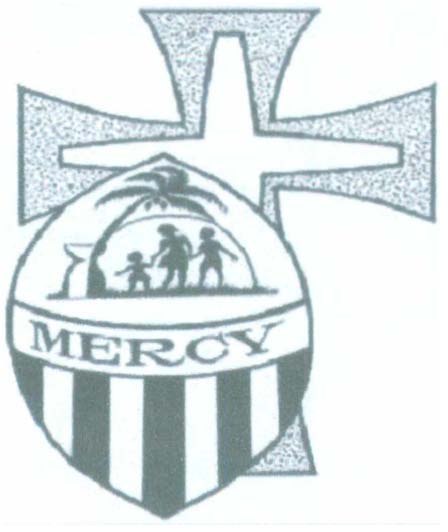 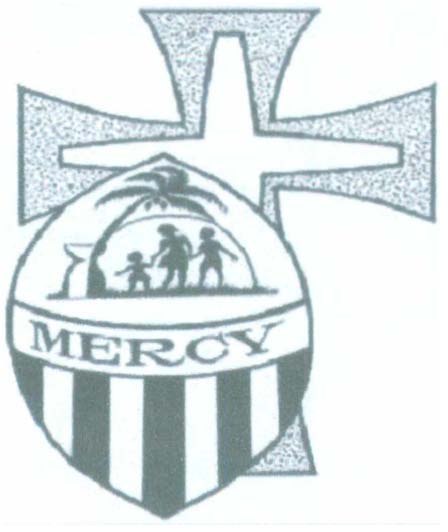 211 San Vitores St., Perezville-Tamuning, GU · Tel: (671) 646-1185 · Fax: (671) 649-1822 email:mhcnk211@gmail.comPRE SCHOOL GUIDELINES FOR REOPENINGThese guidelines were formulated based on the Department of Public Health’s recommendations when planning for Reopening of nurseries and daycares and the collaboration of the directors, faculty and staff of DCDC, IOPCNK,  MACPK, and MHCNK.4 Year Olds –to Adults must have mask on when waiting to get inside the schoolDrop Off- Pick – Up*Drop off –Pick Up Time: 8:00 A.M – 5 P.M.*Wearing of mask is mandatory when dropping off or picking up children. *Children will be dropped off and picked up by their parents/guardians at designated areas outside of the school campus. *Temperatures will be screened before entering the school. Normal temperature is within the 97°F -98.6 or 36°C- 37.2°C. Beyond this temperature is deemed above normal and won’t be allowed to come in for the day. *Children will be received and escorted by their respective teachers to their homeroom.*Social Distancing must be observed and enforced by a school personnel during drop off and pick up of children.*Children’s temperature will be checked again before lunch and after naptime. *Children will be brought by a school teacher/staff directly to their respective classrooms. * Parents pick up their children in the same areas they’re dropped off.* a table will be set up outside for parents to sign out their children during pick up time. Please bring your own pen.* Wearing a mask in school for children ages 4-5 years old is a MUST!Sanitation and Disinfecting*Children’s hands must be washed or sanitized before entering the classroom. Teachers will be dispensing hand sanitizers outside of the door of each classroom. Children must wear closed- toed shoes and socks to school. Shoes will also be disinfected outside of their respective classroom before entering.*Cots will be exclusively assigned and labeled for individual child’s use. Everyone is also highly encouraged to provide their children with their own cot/complete set of bedding and must be placed inside a zippered bag. *Children’s bag must only contain a blanket, a small pillow, diapers, change of clothes and will be sent home every day.* Children’s folder will be sent home every day.*Children’s bags must be sanitized before entering the gate/door.Changes to caring for Infants and Toddlers* All children except 18 months-2 years old must be completely potty-trained.*Children should wear the school uniform or pull up pants/shorts. No Rompers or buttoned pants.Food Preparation and Meal Services*Breakfast must be done at home or outside before coming in.*No meal will be prepared in school. Children must bring their own packed lunch, snacks, and drinks. Dry foods are recommended to bring to school for lunch/snacks. *No cooking or food preparation will be done in school. Isolation and Caring For Sick Children *In the event that a child’s temperature goes up higher than the set temperature (98.6°F or 37.2°C), the child will be brought to the school’s isolation area and parents will be contacted immediately for pick up. *A child must be kept at home if he/she was sick the night before and had taken a medication prior to coming to school.  *Children who were sick or sent home because of an elevated temperature must present a doctor’s clearance before coming back to school. Social Distancing*A distance of 6 ft. must be observed. Parents must practice social distancing with children prior to going back to school. *No physical contact like hugging, shaking hands, holding hands, etc. *Number of students will be limited to the room capacity for social distancing.*Grounds/floors/chairs/tables will be marked for social distancing (6 ft. apart)I have read, understood, and promise to abide by above guidelines.Parent/Guardian Printed name & Signature:_______________________________________ Date:________________Parent/Guardian Printed name & Signature: ________________________________________ Date:________________